（様式第５号）第　号年　月　日　三重県知事　　　　　　　様所在地名称代表者職・氏名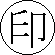 認定技能評価実施報告書・認定技能評価証明申請書　　　　年度における認定技能評価を下記のとおり実施しましたので、三重県技能評価認定要綱第10第１項の規定に基づき報告します。　ついては、同要綱第14の規定による証明を受けたいので、技能評価合格証書を添えて申請します。記１　技能評価実施状況　(1)　実施日時及び場所　(2)　実施職種及び等級別申請者数、受検者数、合格者数２　技能評価合格証書交付(予定)年月日３　添付書類　(1)　合格者名簿（様式第６号）　(2)　技能評価合格証書